سجل متابعة أعمال الطالب في نظام المساراتاسم المعلم:    المقـــــــــــرر :  القرآن والتفسير			                                                 شعبة:   الفصل الدراسي:   الأول     الثاني     الثالث العام الدراسي :  1443هـ 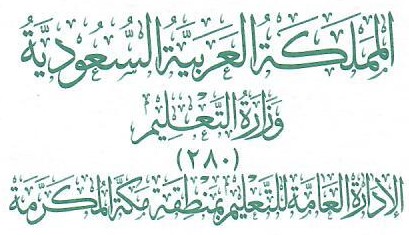 مدرســــــة........................................ الثانوية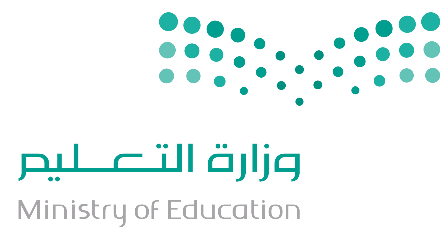 اسم المعلم:اسم المعلم:اسم المعلم:المادة : القرآن والتفسيرالمادة : القرآن والتفسيرالمادة : القرآن والتفسيرالمادة : القرآن والتفسيرالمادة : القرآن والتفسيرالمادة : القرآن والتفسيرالمادة : القرآن والتفسيرالمادة : القرآن والتفسيرالمادة : القرآن والتفسيرالمادة : القرآن والتفسيرالمادة : القرآن والتفسيرالمادة : القرآن والتفسيرالمادة : القرآن والتفسيرالمادة : القرآن والتفسيرالمادة : القرآن والتفسيرالفصل الدراسي :  الأول   الثاني   الثالثالفصل الدراسي :  الأول   الثاني   الثالثالفصل الدراسي :  الأول   الثاني   الثالثالفصل الدراسي :  الأول   الثاني   الثالثالفصل الدراسي :  الأول   الثاني   الثالثالفصل الدراسي :  الأول   الثاني   الثالثالفصل الدراسي :  الأول   الثاني   الثالثالفصل الدراسي :  الأول   الثاني   الثالثالفصل الدراسي :  الأول   الثاني   الثالثالفصل الدراسي :  الأول   الثاني   الثالثالفصل الدراسي :  الأول   الثاني   الثالثالفصل الدراسي :  الأول   الثاني   الثالثالفصل الدراسي :  الأول   الثاني   الثالثالعام الدراسي:  1443هـالعام الدراسي:  1443هـالعام الدراسي:  1443هـماسم الطالب ثلاثياالفترةالفترةصحة القراءةصحة القراءةالحفظالحفظتطبيق التجويدتطبيق التجويدالترتيلالترتيلالمشاركة والتفاعل (20)المشاركة والتفاعل (20)المشاركة والتفاعل (20)المشاركة والتفاعل (20)المشاركة والتفاعل (20)المشاركة والتفاعل (20)المشاركة والتفاعل (20)المشاركة والتفاعل (20)المشاركة والتفاعل (20)المشاركة والتفاعل (20)المهام الادائية  (20)المهام الادائية  (20)المهام الادائية  (20)المهام الادائية  (20)المهام الادائية  (20)المهام الادائية  (20)اختبارات قصيرة (5)اختبارات قصيرة (5)اختبار نهاية الفنرة (15)اختبار نهاية الفنرة (15)المجموع (100)النهائية (100)النهائية (100)ماسم الطالب ثلاثياالفترةالفترةصحة القراءةصحة القراءةالحفظالحفظتطبيق التجويدتطبيق التجويدالترتيلالترتيلالمشاركة (10)المشاركة (10)المشاركة (10)المشاركة (10)المشاركة (10)المشاركة (10)المشاركة (10)نشاطات (10)نشاطات (10)نشاطات (10)بحوث (10)واجبات (10)واجبات (10)واجبات (10)واجبات (10)واجبات (10)اختبارات قصيرة (5)اختبارات قصيرة (5)اختبار نهاية الفنرة (15)اختبار نهاية الفنرة (15)المجموع (100)النهائية (100)النهائية (100)ماسم الطالب ثلاثياالفترةالفترة1010101010101010المشاركة (10)المشاركة (10)المشاركة (10)المشاركة (10)المشاركة (10)المشاركة (10)المشاركة (10)نشاطات (10)نشاطات (10)نشاطات (10)بحوث (10)واجبات (10)واجبات (10)واجبات (10)واجبات (10)واجبات (10)اختبارات قصيرة (5)اختبارات قصيرة (5)اختبار نهاية الفنرة (15)اختبار نهاية الفنرة (15)المجموع (100)النهائية (100)النهائية (100)1ف1ف11ف1ف11ف2ف21ف2ف21متمت2ف1ف12ف1ف12ف2ف22ف2ف22متمت3ف1ف13ف1ف13ف2ف23ف2ف23متمت4ف1ف14ف1ف14ف2ف24ف2ف24متمت5ف1ف15ف1ف15ف2ف25ف2ف25متمت6ف1ف16ف1ف16ف2ف26ف2ف26متمت